Publicado en Madrid el 24/01/2022 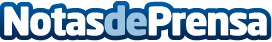 'Reo del verso libre' descubre a Daniel Delgado, la nueva promesa de la poesíaEl autor acerca a los lectores a su forma de sentir el desamor con su primer poemarioDatos de contacto:Editorial TregolamServicios editoriales918 675 960Nota de prensa publicada en: https://www.notasdeprensa.es/reo-del-verso-libre-descubre-a-daniel-delgado Categorias: Literatura Entretenimiento http://www.notasdeprensa.es